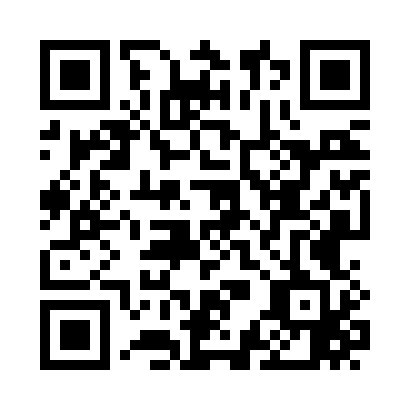 Prayer times for Ostrander, Minnesota, USAMon 1 Jul 2024 - Wed 31 Jul 2024High Latitude Method: Angle Based RulePrayer Calculation Method: Islamic Society of North AmericaAsar Calculation Method: ShafiPrayer times provided by https://www.salahtimes.comDateDayFajrSunriseDhuhrAsrMaghribIsha1Mon3:435:331:145:208:5510:442Tue3:445:331:145:208:5510:433Wed3:455:341:145:208:5410:434Thu3:465:341:145:208:5410:425Fri3:475:351:145:208:5410:416Sat3:485:361:155:208:5310:417Sun3:495:361:155:208:5310:408Mon3:505:371:155:208:5310:399Tue3:515:381:155:208:5210:3810Wed3:535:391:155:208:5210:3711Thu3:545:391:155:208:5110:3612Fri3:555:401:155:208:5010:3513Sat3:565:411:165:208:5010:3414Sun3:585:421:165:208:4910:3315Mon3:595:431:165:208:4810:3216Tue4:005:441:165:198:4810:3117Wed4:025:451:165:198:4710:3018Thu4:035:451:165:198:4610:2819Fri4:045:461:165:198:4510:2720Sat4:065:471:165:198:4410:2621Sun4:075:481:165:188:4410:2422Mon4:095:491:165:188:4310:2323Tue4:105:501:165:188:4210:2124Wed4:125:511:165:188:4110:2025Thu4:135:521:165:178:4010:1826Fri4:155:531:165:178:3910:1727Sat4:165:541:165:178:3810:1528Sun4:185:551:165:168:3710:1429Mon4:195:561:165:168:3510:1230Tue4:215:581:165:168:3410:1031Wed4:235:591:165:158:3310:09